Комитет по образованию Псковской области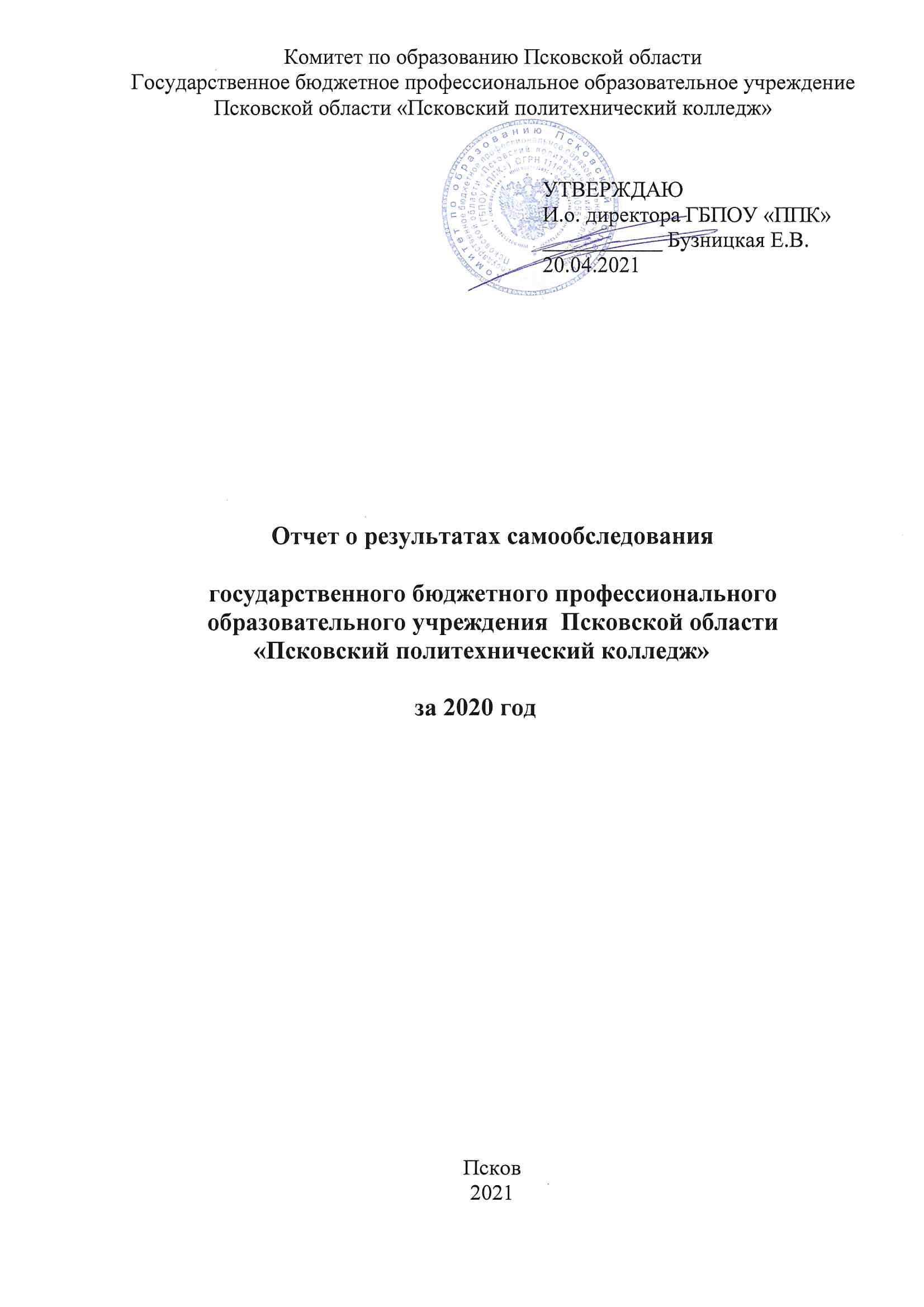 Государственное бюджетное профессиональное образовательное учреждение  Псковской области «Псковский политехнический колледж»                                                                             УТВЕРЖДАЮ                                                                             И.о. директора ГБПОУ «ППК»                                                                             ___________ Бузницкая Е.В.                                                                                             20.04.2021 Отчет о результатах самообследованиягосударственного бюджетного профессионального          образовательного учреждения  Псковской области «Псковский политехнический колледж»за 2020 годПсков 2021 СодержаниеАналитическая часть………………………………………………………….31. Общие сведения об образовательной организации………………………32. Реализация образовательных программ.... ……………………………….43. Методическая работа………………………………………………………144. Воспитательная работа…………………………………………………….215. Условия реализации образовательных программ.……………………….27Показатели деятельности образовательной организации, подлежащей самообследованию……………………………….…………….301. Общие сведения об образовательной организацииГосударственное бюджетное профессиональное образовательное учреждение Псковской области «Псковский политехнический колледж» (далее – колледж)  организовано 11.01.2011 г. на основании распоряжения Администрации Псковской области от 18.06.2009 г. № 136-р «О реорганизации государственных образовательных учреждений начального профессионального образования профессиональных лицеев № 12, № 14, № . Пскова».С 12.03.2019 обязанности директора ГБПОУ «ППК» исполняет Бузницкая Елена Валентиновна.Колледж в своей деятельности руководствуется Конституцией Российской Федерации, федеральными законами, актами Президента Российской Федерации, Правительства Российской Федерации, федерального органа исполнительной власти, отвечающего за выработку государственной политики в сфере образования,  другими законодательными и нормативными правовыми актами Российской Федерации, Типовым положением об образовательном учреждении среднего профессионального образования (среднем специальном учебном заведении), утвержденным постановлением Правительства Российской Федерации от 18.07.2008 № 543, Уставом колледжа, утверждённым Приказом ГУО Псковской области  22.04.2014 г. № 468.Полное официальное наименование колледжа - государственное бюджетное профессиональное образовательное учреждение Псковской области «Псковский политехнический колледж».Сокращенное официальное наименование колледжа – ГБПОУ «ППК».Местонахождение колледжа:  Российская Федерация, Псковская область,  город Псков, улица Леона Поземского, дом 124.        Организационно-правовая форма: учреждение.         Тип: бюджетная профессиональная образовательная организация.         Государственное бюджетное  профессиональное образовательное учреждение Псковской области «Псковский политехнический колледж»  является некоммерческой организацией, созданной для осуществления образовательной деятельности.Учредитель и собственник имущества колледжа - субъект Российской Федерации - Псковская  область. Лицензия на осуществление образовательной деятельности № 2763 от 05.06.2020 г., срок действия – бессрочная.Свидетельство об аккредитации серия 60А01 № 0000351, рег. № 1899 от 26.06.2017, срок действия – до 26.06.2023.Общий контингент обучающихся 929 человек (очное обучение).Всего учебных групп - 44, средняя наполняемость групп – 21 человек.Всего численность персонала – 161 человек,Педагогических работников – 74,в том числе:преподавателей– 41мастеров производственного обучения – 16старших воспитателей – 72.  Реализация образовательных программРеализуемые образовательные программыОсновные профессиональные образовательные программы разработаны в соответствии с требованиями ФГОС СПО совместно с заинтересованными работодателями и ежегодно обновляются с учетом их запросов, а также с учетом особенностей развития региона, культуры, науки, экономики, техники, технологии и социальной сферы.Результаты приёма (в сравнении с 2019)Контрольные цифры приёма выполняются благодаря учёту результатов анализа ситуации на рынке труда в регионе и грамотно спланированной работе по профориентации.В соответствии с ФГОС СПО оценка качества освоения обучающимися основных профессиональных образовательных программ включает текущий контроль знаний, промежуточную и государственную итоговую аттестацию обучающихся. Текущий контроль знаний и промежуточная аттестация проводится по результатам освоения программ учебных дисциплин и профессиональных модулей.Для аттестации обучающихся на соответствие их персональных достижений поэтапным требованиям соответствующей ОПОП (текущая и промежуточная аттестация) созданы фонды оценочных средств, позволяющие оценить знания, умения и освоенные компетенции. Результаты успеваемости      Успеваемость по колледжу составила 88,4 %, что на 0,5 % ниже по сравнению с 2018 - 2019 учебным годом, качество знаний в среднем – 58,5% (выше на 1,6 %).Результаты государственной итоговой аттестации в 2020 году свидетельствуют о высоком качестве подготовки: 91 % получили оценки «4» и «5»:Государственная итоговая аттестация По программам подготовки квалифицированных рабочих, служащихПо программам подготовки специалистов среднего звенаРезультаты квалификационного экзамена в группах для лиц с ограниченными возможностями здоровья и инвалидовМатериальная и методическая  база для работы государственных аттестационных комиссий подготовлена на должном уровне, обновлены программы проведения  государственной итоговой аттестации.Профессиональная подготовкаВостребованными продолжают оставаться  курсы по базовым профессиям: водитель, сварщик, тракторист, экскаваторщик. ТрудоустройствоПо программам подготовки квалифицированных рабочих, служащихКонкурсы профессионального мастерства на уровне колледжаУчастие во внешних конкурсах  Проведение производственной практики на предприятияхПроизводственная практика обучающихся проводится в профильных организациях на основе договоров, заключаемых между ГБПОУ «ППК» и организациями.Отделение № 1Отделение № 2Отделение № 33. Методическая работаОсновными направлениями методической работы являются: развитие творческого потенциала педагогов, повышение квалификации, совершенствование учебно-методических комплексов, изучение, обобщение и трансляция передового педагогического опыта.Педагогический коллектив работает над единой методической темой: «Формирование современной и безопасной цифровой образовательной среды как обязательное условие качественной подготовки выпускников, обладающих необходимыми компетенциями для успешной реализации в информационном обществе».В колледже работает опытный, творческий педагогический коллектив в количестве 74 человек, из них 2 заслуженных работника, 9 педагогов награждены нагрудным знаком «Почетный работник начального (среднего) профессионального образования», 9 работников имеют звание «Отличник профтехобразования».Уровень образования и квалификации достаточно высок: 77 % работников имеют высшее профессиональное образование, 51 % - высшую квалификационную категорию, 19 % - первую квалификационную категорию.Стаж педагогической работы в среднем по колледжу составляет 22 года. Средний стаж работы в данном образовательном учреждении 16 лет, что свидетельствует о благоприятном психологическом климате в коллективе. Средний возраст работников составляет 49 лет, т.е. коллектив постепенно омолаживается.Уровень профессионализма подтверждается результатами участия педагогов в мероприятиях различного уровня:Открытые уроки, классные часы на уровне колледжаВ связи с пандемией проведение открытых уроков временно приостановлено.Методический семинар«Актуальные вопросы учебно-воспитательного процесса» 09-10.01.2020Трансляция опыта на всероссийском и областном уровнеУчастие в международных, всероссийских, региональных конкурсах, олимпиадах, акциях (обучающиеся)Итоги работы над индивидуальными проектами ежегодно подводятся на конференции: Онлайн-конференция проектных работ обучающихся04-14.2020Повышение квалификацииБольшое внимание уделяется повышению квалификации педагогических кадров, которое осуществляется в различных формах: на курсах и семинарах, организуемых Псковским областным институтом повышения квалификации работников образования, на базе колледжа, в форме стажировок на предприятиях и т.д.:В 2020 году повысили квалификацию 79 педагогов (больше на 42 по сравнению с 2019 годом), общее количество курсов составило 2872 часов (меньше на 94 часа по сравнению с 2019 годом).Аттестация педагоговВсего аттестовано 29 педагогов (на 4 больше по сравнению с 2019 годом), на высшую квалификационную категорию - 23, на первую – 6.Участие в аккредитационной экспертизе образовательных учрежденийЛицензирование образовательных программПереоформлена лицензия на право осуществления образовательной деятельности в связи с внесением новой образовательной программы из числа наиболее востребованных, новых и перспективных профессий и специальностей (ТОП-50):54.01.20 Графический дизайнер4. Воспитательная работаВоспитательная работа в колледже рассматривается как процесс целенаправленного воздействия на личность обучающегося с целью ее всестороннего развития, профессионального определения и самоопределения.Воспитательная работа в колледже проводится на основании перспективного годового плана. План воспитательной работы на учебный год включает разделы по формированию здоровьесберегающего образовательного пространства, патриотического, духовно-нравственного, эстетического и правового воспитания.Большое внимание в работе колледжа уделяется первичной профилактике употребления психоактивных веществ, алкоголизма, профилактике правонарушений. В октябре 2020 года колледж принял участие в мероприятиях, направленных на раннее выявление немедицинского употребления наркотических и психоактивных веществ. Необходимо отметить высокий процент обучающихся, давших  согласие на прохождение   социально-психологического тестирования (99 %). Колледж продолжает работу по профилактическим программам «Здоровье», «Профилактика безнадзорности и правонарушений обучающихся». В рамках программ в колледже в течение года проводились мероприятия профилактической направленности на уровне отделений, колледжа, города и области. В рамках межведомственного взаимодействия колледж тесно сотрудничает с Федеральным управлением наркоконтроля, с комиссией по делам несовершеннолетних, правоохранительными органами, ГБУЗ Псковской области « Областной центр общественного здоровья и медицинской профилактики», ГБУЗ «Центр психолого-педагогической, медицинской и социальной помощи «ПРИЗМА»», ГБУЗ «Кожно-венерологический диспансер» (Приложение 1).       В течение года в колледже работает Дисциплинарный  Совет и Совет профилактики правонарушений в сотрудничестве с правоохранительными органами и комиссией по делам несовершеннолетних, ведется работа в рамках программы «Профилактика безнадзорности и правонарушений обучающихся». С каждым годом уменьшается количество обучающихся, состоящих на учете в правоохранительных органах (Приложение 2).  В этой связи хочется отметить работу социального педагога Ульяновой О.С.          Повышению психологической культуры и формированию положительного отношения к психологической помощи способствует работа педагога-психолога Куракина Д.А.  Подготовлены и проведены методические совещания для педагогов отделений на тему: «Признаки психически больных людей». Организована и проведена диагностика процесса адаптации обучающихся 1 курса,  диагностика эмоционального состояния обучающихся колледжа. В течение года проводились занятия с элементами тренинга на развитие коммуникативной компетентности студентов, тренинговые занятия на темы: «Готовность к вступлению в брак», «Мотивы создания семьи», «Формирование близких отношений». Проводилось консультирование (очное, телефонное и онлайн) педагогов по вопросам взаимодействия с обучающимися, консультирование родителей, консультирование обучающихся по результатам проведенных диагностик, по вопросам решения конфликтов, эмоциональной регуляции, оказывалась первичная помощь обучающимся в решении поведенческих проблем, психологическая поддержка обучающихся в кризисных ситуациях. Систематически проводилась индивидуальная коррекционно-развивающая работа со студентами, нуждающимися в психологическом сопровождении (в том числе с выявленными подростками, употребляющими ПАВ, а также подростками, с сформированным рисковым поведением) совместно с ГБУЗ «Наркологический диспансер Псковской области». Оказывалась помощь в создании профориентационных и информационных буклетов на психологическую тематику. Была проведена большая работа по организации и проведению социально-психологического тестирования.        Учитывая сложность контингента, можно говорить о необходимости продолжать работу по профилактическим программам «Здоровье», «Профилактика безнадзорности и правонарушений обучающихся», об их актуальности на сегодняшний день.   Приобщение обучающихся к здоровому образу жизни происходит и через спортивную оздоровительную работу. В колледже организована работа спортивных секций по мини-футболу, воркауту, баскетболу, волейболу, теннису, армрестлингу, работает тренажерный зал. В вечернее время организованы спортивные игры для обучающихся, проживающих в общежитии. Команды колледжа достойно выступают на городских соревнованиях, показывают хорошие спортивные результаты (Приложение 3). Одним из важных направлений воспитательной работы является патриотическое воспитание, приобщение обучающихся к истории и традициям русского народа, родного города.  Формы ведения патриотической работы в колледже разнообразны: экскурсии, благотворительные акции, работа с ветеранами ВОВ, открытые  воспитательные мероприятия, встречи с интересными людьми, шефство над памятными захоронениями, музейная   работа.  В колледже действует стрелковый клуб «Меткий стрелок» (2 отделение – В.Л. Ушаков). Традицией колледжа стал цикл мероприятий: «Псков – город воинской славы», «День народного единства и согласия», а также мероприятия, посвящённые великому князю Александру Невскому. Одной из форм ведения патриотической работы являются экскурсии. Так, обучающиеся колледжа посетили музеи колледжа, музей несовершеннолетних узников фашистских концентрационных лагерей, храм А. Невского, выставочный зал на пл. Ленина, Палаты Меньшиковых, Покровский комплекс, Псковский железнодорожный музей, а также памятные исторические места г. Пскова.Колледж тесно сотрудничает с библиотеками города, с государственным архивом Псковской области.       Участие в городских акциях, митингах  – еще одна форма воспитательной работы  (Приложение 4).Ко Дню Защитника Отечества были организованы уроки мужества с приглашением офицеров Пограничного управления, смотр строя и песни (3 отделение).  Ярко и весело прошла игра КВН и спортивная эстафета под общим названием «А ну-ка, парни!» (1 отделение), КВН «Я бы в армию пошла!» (2 отделение) а также военно-историческая викторина «Русский солдат умом и смекалкой богат» (1 отделение).        Традицией колледжа стали мероприятия, посвященные памяти 6-й роты, а также выпускникам, погибшим при исполнении воинского долга: торжественная линейка памяти, возложение цветов к мемориальной доске, памятнику воинам-десантникам, посещение музея 6-й роты при храме А. Невского. В этих мероприятиях приняли участие не только обучающиеся и студенты колледжа, но и родители погибших выпускников, а также уполномоченный по правам ребенка в Псковской области Наталия Соколова, представители комитета по делам молодежи, физической культуре и спорту администрации г. Пскова, депутат Псковской городской Думы Валерий Тюменцев. Материалы о наших погибших выпускниках были представлены на юношеских военно-патриотических чтениях «Вспомним всех поименно», на региональном конкурсе эссе «Воинский подвиг в «мирное» время». Большую помощь в организации и проведении этих мероприятий оказали: Стояновская И.В., Лазаренко Л.М., Гладчук Е.П., Шарова О.В., Зихова Т.В. Особое место в патриотической работе занимает работа с ветеранами ВОВ.  Организация поздравлений, встреч, оформление воспоминаний, оказание помощи на дому, выделение транспорта по необходимости и др.  Традицией колледжа стали мероприятия, посвящённые прорыву блокады города Ленинграда, организация встреч с участниками обороны Ленинграда, с малолетними узниками концентрационных лагерей и их близкими. Работа с ветеранами требует особого такта, терпения, тщательной подготовки. В связи с этим хочется поблагодарить от имени администрации колледжа Вороненкову С.В., Федорову Л.О.,  Стояновскую И.В.       Колледж принял активное участие в мероприятиях, посвященных Великой Победе: в видеоконференции «Бессмертный полк», во Всероссийских акциях «Окна Победы», «Свеча Памяти».     В течение года в колледже организовывались встречи с представителями Пункта отбора службы по контракту, с военнослужащими срочной и контрактной службы разных воинских подразделений. Важная роль в воспитании  обучающихся отводится музеям колледжа. Здесь хочется отметить работу Яковлевой Л.Г. и Федоровой Л.О.В воспитательной работе колледжа уделяется внимание нравственно-эстетическому воспитанию, развитию творческих и художественных способностей, артистичности. Силами обучающихся были подготовлены: концерты, посвящённые  Новому году, Международному женскому Дню, поздравления с Днем Учителя, посвящение в студенты. В очень доброжелательной и тёплой атмосфере прошли мероприятия, посвящённые вручению дипломов выпускникам. В течение года проходили тематические конкурсы рисунков, к праздничным датам календаря выпускались стенные газеты.        Эстетическому восприятию мира, знакомству с обычаями и традициями Земли Псковской, повышению интереса к профессии, развитию профессиональных навыков способствуют выставки творческих работ обучающихся и студентов, проведение мастер-классов (2 отделение).        В течение года активно организовывались выставки творческих работ студентов на уровне колледжа, города и области. В центре детского творчества прошла выставка творческих работ студентов «Снежная королева». В областной научной библиотеке были представлены работы на тему: «Молодость и красота», в библиотеке им. Каверина была организована выставка «Букет котов». Колледж стал участником всероссийской выставки кукол «Кукла в традиционном костюме» в Москве. Удивительно яркими и интересными получились выставки пленэрных работ с видами г. Пскова и его окрестностей. В течение года проходили выставки букетов и композиций, посвященных Дню Учителя, Новому году. К 80–летию профтехобразования была организована выставка творческих работ, посвященных людям труда.Хочется выразить благодарность всем, кто участвует в организации и проведении выставок и мастер-классов: Яковлевой Л.Г., Ефимовой Е.Ю., Егорову М.А., Руденко О.М., Машинской С.А.Большую роль в воспитании обучающихся играют библиотеки колледжа, в которых проводится разнообразная работа. Гончарова Л.Н., Иванова В.В., Машинская С.А. оказывают помощь в подготовке и проведении воспитательных часов, открытых мероприятий, разрабатывают презентации и проводят классные часы, используя новые информационные технологии. С целью привлечения обучающихся и студентов к общественно-значимой деятельности, организации их досуга, развития самостоятельности и формирования их позитивных жизненных установок на базе колледжа был создан добровольческий отряд «ИНДИГО». Направления деятельности отряда: социальное, патриотическое, профилактическое. Колледж тесно сотрудничает с ГБУЗ «Областной центр общественного здоровья и медицинской профилактики», с Псковским областным отделением Российского Детского фонда, с Российским Красным Крестом, с музеем малолетних узников концентрационных лагерей, со "Специальной (коррекционной) общеобразовательной школой № 1 VIII вида", с приютом для животных «Лесопилка».        Добровольцы принимали активное участие во всероссийской акции «Мы вместе!», в региональном марафоне «Трезвость – выбор сильных!», в проектах «Волонтеры Конституции» и «Волонтеры Победы». Традицией колледжа стали волонтерские акции «Спешите делать добро!» и «День без бумаги».В этой связи необходимо отметить работу координаторов добровольческой деятельности в отделениях: Ульянову О.С., Лазаренко Л.М., Вороненкову С.В.В колледже уделяется внимание и экологическому воспитанию. Систематически организуются мероприятия экологической направленности. Воспитательная работа ведется и в общежитиях колледжа. Очень интересно и весело прошло посвящение первокурсников. Развлекательные вечера с викторинами и чаепитием проводились на Новый год, на День Защитника Отечества, на Международный женский день. Для обучающихся, проживающих в общежитии, были организованы встречи с врачом-наркологом, с инспектором по делам несовершеннолетних, с представителями ФСКН. Регулярно проходят конкурсы плакатов профилактической направленности. В течение года в общежитии проходили соревнования по шашкам, шахматам, армрестлингу и настольному теннису. Поддерживать порядок и дисциплину в общежитии помогает ежегодно избираемый Совет общежития. Сдобнова В.С., Сидорова В.Г., Гладчук Е.П. систематически организуют и проводят мероприятия  различной направленности, используя разнообразные формы и методы. В колледже активно работает Совет командиров – орган самоуправления, где обсуждаются планы работы с учётом интересов и пожеланий обучающихся и студентов. Проводится работа по социальной защите детей-сирот; детей, оставшихся без попечения родителей; обучающихся из малообеспеченных семей. По мере возможности оказывается материальная помощь обучающимся, попавшим в сложные жизненные ситуации.                                                                                                                Приложение 1Профилактические мероприятияПриложение 2Приложение 3Результаты участия колледжа в городских спортивных мероприятиях в 2020 году                     Патриотические митинги и акции                Приложение 45. Условия реализации образовательных программУсловия осуществления образовательной деятельности соответствуют требованиям федеральных государственных образовательных стандартов. ГБПОУ «ППК» располагает материальной базой общей площадью кабинетов, мастерских и лабораторий 9816,5 м2, в том числе: учебная площадь 71 кабинета – 5672,7 м2,  мастерских (13) – лабораторий (18) – Имеются: 3 столовых общей площадью , 2 актовых зала общей площадью , 4 спортивных зала – , 3 учебных полигона –  5 компьютерных классов.В 2020 году по национальному проекту «Цифровая образовательная среда» получены два компьютерных класса, которые используется для специальности «Программирование в компьютерных системах» (каб.45,46 отделения № 1), для  этого проведен косметический ремонт кабинета № 46. Приобретены и установлены компьютерные столы в кабинете № 45. 	В учебных корпусах и  мастерских установлен  программно-аппаратный комплекс «Стрелец-мониторинг» (6 штук). С целью устранения замечаний по предписанию Госпожнадзора установлены межэтажные двери в отделении № 1. Входные блоки в учебные корпуса отделений колледжа оборудованы ручными  металлоискателями. На входе в мастерские отделения № 2,3 установлены домофоны. Установлены новые видеокамеры с более высокой разрешающей способностью.  В отделении № 1 и 3 установлены тревожные кнопки, которые обслуживает Росгвардия Псковской области.Приобретено и установлено новое холодильное оборудование в столовой отделения № 1 для общего хранения продуктов, для чего проведены работы по прокладке нового силового кабеля и розеток на 220 и 380 В.   В помещении для принятия пищи работниками колледжа  старые окна заменены на  новые стеклопакеты. В столовой отделения № 3 проведен косметический ремонт, приобретен жарочный шкаф. За счет внебюджетных средств в столовые трех отделений  приобретено новое оборудование (мясорубки, холодильники, металлические столы, микроволновки и. т.п.), закуплена новая посуда.В мастерских отделения № 1 проведен косметический ремонт коридора первого этажа, заменена электрическая проводка, установлены новые светодиодные светильники.  Отремонтирован учебный класс сварщиков с заменой старых оконных блоков на новые стеклопакеты. Отремонтирована крыша гаража и освещение внутри гаражного бокса.В мастерских отделения № 2 закончено оформление лестниц, коридоров, сделан косметический ремонт кабинета № 19. 
В учебном корпусе отделения № 3 проведен ремонт холла, частичная  замена оконных блоков на стеклопакеты. Оформлен  стенд «Наши герои». Произведен ремонт актового зала с установкой светильников. Приобретен материал и сшиты шторы для актового зала. Установлены счетчики на холодную воду в учебном корпусе, в студенческом общежитии, в мастерских отделения № 3.В медпункте проведен ремонт процедурного кабинета (стены выложены кафельной плиткой, заменена электрическая проводка). Установлен новый проточный водонагреватель. Заменено половое покрытие (постелен новый линолеум). Получено санитарно-эпидемиологическое заключение от Роспотребнадзора на медицинскую деятельность в колледже (оказание доврачебной помощи, проведение прививок и т.д.)Во всех отделениях в учебных корпусах, общежитиях, мастерских установлены лампы-рециркуляторы для санитарной обработки воздуха, повешены дозаторы с антимикробным раствором.Приобретен спортинвентарь на сумму  250 000 рублей.Закуплены 30 футболок для волонтеров отряда «Индиго».С целью недопущения проникновения на территорию отделения колледжа посторонних лиц вдоль улицы Л. Поземского установлено металлическое ограждение протяженностью 146 метров. Установлен забор вокруг спортивной площадки  отделения № 2 (100 метров).ПОКАЗАТЕЛИ
ДЕЯТЕЛЬНОСТИ ПРОФЕССИОНАЛЬНОЙ ОБРАЗОВАТЕЛЬНОЙ ОРГАНИЗАЦИИ,
ПОДЛЕЖАЩЕЙ САМООБСЛЕДОВАНИЮ№ п/пСпециальность/ПрофессияСрок обученияПрограммы подготовки специалистов среднего звенаПрограммы подготовки специалистов среднего звенаПрограммы подготовки специалистов среднего звена109.02.03 Программирование в компьютерных системах (базовая подготовка)3 г. 10 мес.209.02.07 Информационные системы и программирование 3 г. 10 мес.323.02.03 Техническое обслуживание и ремонт автомобильного транспорта (базовая подготовка)3 г. 10 мес.435.02.03 Технология деревообработки (базовая подготовка)3 г. 10 мес.535.02.12 Садово-парковое и ландшафтное строительство (базовая подготовка)3 г. 10 мес.654.02.01 Дизайн в области культуры и искусства (углубленная подготовка)3 г. 10 мес.Программы подготовки квалифицированных рабочих и служащихПрограммы подготовки квалифицированных рабочих и служащихПрограммы подготовки квалифицированных рабочих и служащих715.01.05 Сварщик (ручной и частично механизированной сварки (наплавки)2 г. 10 мес.823.01.03 Автомеханик2 г. 10 мес.923.01.06  Машинист дорожных и строительных машин2 г. 10 мес.1023.01.07 Машинист крана (крановщик)2 г. 10 мес.1129.01.29 Мастер столярного и мебельного производства2 г. 10 мес.1254.01.17 Реставратор строительный2 г. 10 мес.1354.01.20 Графический дизайнер1 г. 10 мес.Адаптированные образовательные программы профессиональной подготовки по профессии из числа лиц с ограниченными возможностями здоровья и инвалидовАдаптированные образовательные программы профессиональной подготовки по профессии из числа лиц с ограниченными возможностями здоровья и инвалидовАдаптированные образовательные программы профессиональной подготовки по профессии из числа лиц с ограниченными возможностями здоровья и инвалидов1217531 Рабочий зеленого хозяйства, 18103 Садовник 1 г. 10 мес.1318880 Столяр строительный, 18161 Сборщик изделий из древесины1 г. 10 мес.Заочное отделениеЗаочное отделениеЗаочное отделение1423.02.03 Техническое обслуживание и ремонт автомобильного транспорта (базовая подготовка) по индивидуальным учебным планамПрофессиональная подготовкаПрофессиональная подготовкаПрофессиональная подготовка111442 Водитель категории «В», «С»11442 Водитель категории «В», «С»219906 Электросварщик ручной сварки19906 Электросварщик ручной сварки311620 Газосварщик11620 Газосварщик419756 Электрогазосварщик19756 Электрогазосварщик516199 Оператор электронно-вычислительных и вычислительных машин (ЭВМ)16199 Оператор электронно-вычислительных и вычислительных машин (ЭВМ)619203 Тракторист  категории «А», «В», «С», «Е»19203 Тракторист  категории «А», «В», «С», «Е»714390 Машинист экскаватора14390 Машинист экскаватора813583 Машинист бульдозера13583 Машинист бульдозера913509 Машинист автогрейдера 13509 Машинист автогрейдера Специальность(профессия)20192020Очное обучение23.02.03  Техническое обслуживание и ремонт автомобильного транспорта60 + 6 пл.50 + 8 пл.23.01.03 Автомеханик 25 + 3 пл.25 + 4 пл.15.01.05 Сварщик (ручной и частично механизированной сварки (наплавки))25 25 + 4 пл.09.02.03  Программирование в компьютерных системах / 09.02.07 Информационные системы и программирование20 + 4 пл.20 + 28 пл.29.01.29  Мастер столярного и мебельного производства 20 + 4 пл.20 + 4 пл.54.02.01  Дизайн в области культуры и искусства22 + 5 пл.21 + 7 пл.54.01.17  Реставратор строительный21 + 2 пл.20 + 3 пл.35.02.12  Садово-парковое и ландшафтное строительство2420 + 2 пл.23.01.06  Машинист дорожных и строительных машин25 + 4 пл.29 + 2 пл.23.01.07  Машинист крана (крановщик)25 + 5 пл.25 + 5 пл.23.01.06  Машинист дорожных и строительных машин  (на базе 11 классов)6 пл.9 пл.54.01.20 Графический дизайнер-11 пл.18880 Столяр строительный18161 Сборщик изделий из древесины131217531 Рабочий зеленого хозяйства 18103 Садовник 7-ВСЕГО по очной форме обучения278 + 30 пл.267 + 87 пл.Заочное отделение23.02.03  Техническое обслуживание и ремонт автомобильного транспорта8 пл.8 пл.                                                         ВСЕГО324362                 Учебный год
СпециальностиПрофессии2018 -20192018 -20192018 -20192019 -20202019 -20202019 -2020                 Учебный год
СпециальностиПрофессииУсп.%Усп.%Усп.%Усп.%Кач.%Кол-во обуч. на «4» и «5», %Техническое обслуживание и ремонт автомобильного транспорта96,296,296,297,566,015,6Программирование в компьютерных системах100,0100,0100,098,978,634,8Автомеханик93,893,893,895,459,84,6Сварщик (ручной и частично механизированной сварки (наплавки)100,0100,0100,092,146,83,2Мастер столярного и мебельного производства654710844516Реставратор строительный84481374437Садово-парковое и ландшафтное строительство907723807020Дизайн в области культуры и искусства867519866825Рабочий зеленого хозяйства, садовник9572221008029Столяр строительный, сборщик изделий из древесины8056201005417Машинист дорожных и строительных машин85,931,84,781,948,18,3Машинист крана (крановщик)92,033,67,182,442,44,4ПрофессияКол-во  студ.Оценка(чел)Оценка(чел)Оценка(чел)Средний баллПовышенный разрядПовышенный разрядУстановленный разрядУстановленный разрядПониженный разрядПониженный разрядДиплом с отличиемПрофессияКол-во  студ.«3»«4»«5»чел%чел%чел%Сварщик (ручной и частично меха-низированной сварки (наплавки)19-5145,7316  84316---Автомеханик 2121274,237331467---Мастер столярного и мебельного производства84313,6--8100---Реставратор строительный 183784,35281372---Машинист дорожных и строительных машин21-1564,3--21100---Машинист крана (крановщик)2421844,1--24100---ИТОГО1111160404,2628258375---СпециальностьКол-во по спискуОценка «3»Оценка «3»Оценка «4»Оценка «4»Оценка «5»Оценка «5»Ср. баллДиплом с отличиемчелчел%чел%чел%Техническое обслуживание и ремонт автомобильного транспорта3541192622634,515 чел.Программирование в компьютерных сетях250083217684,682 челДизайн в области культуры и искусства (госэкзамен)2252214643143,91 чел.Дизайн в области культуры и искус-ства (защита ВКР)2152431413624,4Садово-парковое и ландшафтное строительство14174437504,43 чел.Технология деревообработки11100----51 чел.ИТОГО1181613,53832,26252,54,312Профессия Кол-во  чел.Оценка (чел)Оценка (чел)Оценка (чел)Сред.баллПовышенный разрядПовышенный разрядУстановленный разрядУстановленный разрядПониженный разрядПониженный разрядПрофессия Кол-во  чел.«3»«4»«5»чел%чел%чел %17531 Рабочий зеленого хозяйства5-324,4--5100--18103 Садовник82244,25113787--18880 Столяр1192-3,2--11100--18161 Сборщик изделий из древесины124623,82171083--ПрофессияКоличество человек1 отделение 1 отделение Водители транспортных средств кат. «В,С»18Сварщик 57Повышение квалификации сварщиков12                                                               Итого   87 чел                                                               Итого   87 чел2 отделение2 отделениеОблицовщик-плиточник6Художник росписи по дереву10Компьютерная графика12                                                              Итого 28 чел.                                                              Итого 28 чел.3 отделение3 отделениеТракторист кат. В, С, Е26Тракторист кат. Д3Водитель внедорожных мотосредств кат. А16Машинист экскаватора 17Водитель кат. В, С27                                                                 Итого 79  чел.                                                                 Итого 79  чел.ИТОГО по колледжу –194 человекаИТОГО по колледжу –194 человекаНаименования укрупненных групп специальностейРаспределение выпускников 2019 г. по каналам занятостиРаспределение выпускников 2019 г. по каналам занятостиРаспределение выпускников 2019 г. по каналам занятостиРаспределение выпускников 2019 г. по каналам занятостиРаспределение выпускников 2019 г. по каналам занятостиРаспределение выпускников 2019 г. по каналам занятостиРаспределение выпускников 2019 г. по каналам занятостиРаспределение выпускников 2019 г. по каналам занятостиРаспределение выпускников 2019 г. по каналам занятостиРаспределение выпускников 2019 г. по каналам занятостиРаспределение выпускников 2019 г. по каналам занятостиИТОГОНаименования укрупненных групп специальностейПродолжат обучение на следующем уровне профессионального образованияБудут призваны в армиюБудут призваны в армиюБудут трудоустроены / в том числе по полученной профессии, специальностиБудут трудоустроены / в том числе по полученной профессии, специальностиБудут трудоустроены / в том числе по полученной профессии, специальностиБудут трудоустроены / в том числе по полученной профессии, специальностиНе определились с трудоустройствомНе определились с трудоустройствомВ отпуске по уходу за ребенкомВ отпуске по уходу за ребенкомИТОГО09.00.00 Информатика и вычислительная техника 37715151515000 0 2815.00.00 Машиностроение 0181811110 0 0 0 1923.00.00 Техника и технологии наземного транспорта7828217171717000 0 10629.00.00 Технологии легкой промышленности, в том числе 08800000000835.00.00 Сельское, лесное, рыбное хозяйство300999922001454.00.00 Изобразительное и прикладные виды искусств4772424   24   24441140Итого17122122464666666611215Наименование  конкурсаДата (период) проведенияКол-во человек, принявших участиеФамилии победителейТракторист категорий «В», «С», «Е»31.01.2020 г.6Борисенко А., гр. № 2.051 – 1 местоНаименование  конкурсаДата (период) проведенияОрганизатор мероприятия, уровень проведения(городской, областной, зональный, российский)Кол-во человек, принявших участиеФамилии победителейWorldskills (компетенция «Графический дизайн»)03 – 07 февраля 2020областной21 – Толстолыченко Александр;2 – Сапогова Анна.Worldskills (компетенция «Производство мебели»)03 – 07 февраля 2020областной51 – Батаков Никита;2 – Макаров Иван;3 – Голубев СергейV Псковский чемпионат «Абилимпикс» - компетенция «Слесарное дело» - компетенция «Ландшафтный дизайн»- компетенция «Производство мебели»14-15.10.2020областной62 - Кузисте Артём1 -  Чевская Ксения 2 место – Прохорова Виолетта 3 место – Иванова Диана 2 – Борин Даниил 3 – Токарев Никита №Наименование предприятияООО «Автогарант»ООО «Автосервис»ООО «Империя масел»ГППО «Псковпассажиравтотранс»ООО «Савва-авто»ООО «Евроавто»ООО «Алекс-авто»ИП ЦойООО «Псковстройтранс» ООО «Универсал-авто»  ООО «Псковспецавто»ООО «Ремтранссервис»ООО «Еврокарс» ООО «Мостоотряд» № 48ООО «Стройспецсервис»ООО «ДСК»ООО « Антарис»ООО «Центр «Камаз»ООО «Автореанимация»ООО «Мазсервис»АО «Псковский кабельный завод»№Наименование предприятияООО «Псковское городское цветочное хозяйство №1»ООО ПФ «Лесотэкс»Itta-mebelМУП г.Пскова «Комбинат благоустройства»ООО «Оллси-мода»МП Пушкиногорского района «Комбинат коммунальных услуг»ООО  «МебельГрад60»ООО «Главмебель»ООО «Дедовичская лесная компания»ООО «АВАР»Салон цветов «Флоранж»Загородный отель «Плесков»ГБПОУ «Дедовичский многопрофильный техникум»ИП ШамутИП ЛесковИП ПавловаИП ПавловИП ДанИП Баринов ИП ВолковаМБДОУ «Детский сад № 21»МБДОУ «Детский сад № 40»МБДОУ «Детский сад № 30»МБДОУ «Детский сад №51»МБДОУ «Детский сад №54»МБДОУ «Детский сад № 34»МБДОУ «Бежаницкий детский сад Светлячек»ООО «ТД Перспектива»ООО «Строй-Ренессанс»ЗАО «Союзстрой северо-запад»ООО «Маслосырзавод Порховский»ООО «Евродом»ООО Тех.центр «Водоприбор»ИП СеменовИП ДеймовООО «Эталон древстрой»ГБУСО «ПИМ»ООО «Сервисстройлес»ООО «Коттедж спецпроект»ООО «Инфострой»ООО «Спецстрой»ИП АртемьевМАОУ «Лицей экономики и основ предпринимательства №10»МБОУ «Моглинская СОШ»МБОУ «Лицей «Развитие»МБОУ «СОШ №24 им. Л.И.Малякова»МБОУ «Социально-экономический лицей №21»МБОУ «СОШ №9 им. А.С.Пушкина»МБОУ «Писковская СОШ»№Наименование предприятияООО «Конрад»ООО «Автолига»ГБПОУ «ППК»ПК Завод «Псковский гончар»ООО «Персонал»ИП МануйловИП БулатовЗАО «Управление механизации 219»Автосервис «Корсак ВК»Администрация «СамолОвская волость»ИП ЕфремовООО «Персонал плюс»ОАО «ДЭУ-1»ООО «Стройспецсервис»ООО «Омега Плюсса»ООО «Регионстрой»ЛОТП «Сланцевское ДРСУ»АО «ДСУ-3» г. ОстровФСУ ИК-2Крестьянское хозяйство «Павлов В.И.»СПК им. СувороваОАО «ПЭР»ООО «Дашенька»ООО «Содружество»Крестьянское хозяйство «Витязь»ООО «Сенат»ООО «Агроинвест»ООО «Ростдорстрой»ООО «Дорожник»ЗАО «Стройфирма ДСК»ЗАО «Псковэнергоремонт»ООО «СДК Полесье»ДатаФ.И.О.ДисциплинаТема04.03.2020Машинская С.А.ФлористикаСоздание композиции на спиле дерева из природных и искусственных материалов№ п/пТемаОтветственный1.Разработка контрольно-измерительных материалов в соответствии с общими и профессиональными компетенциямиМорозова В.В.2.Достижения и проблемыБузницкая Е.В.Морозова В.В.     Костина Н.В.3.Мастер-класс «Основы финансовой грамотности»   Стояновская И.В.4.Круглый стол «Адаптация новых преподавателей в педагогическом и студенческом коллективах»Морозова В.В.5.Психологический тренингКуракин Д.А.ДатаТемаФ.И.О.24.09.2020Конкурс профессионального мастерства «Мастер года-2020»Королева М.В. – 3 место24-25.09.2020- XI Международные Александро-Невские чтения «Сияние славы святого Александра Невского».Секция 3 «Роль русской православной церкви в борьбе за свободу и независимость нашей Родины: от Александра Невского до наших дней…», доклад «Сказание о житии Александра Невского во внеклассной работе в системе среднего профессионального образования»Фёдорова Л.О.05.11.2020Фестиваль педагогических идей «Диалог идей: опыт реализации деятельностного подхода в учебном процессе», организованный Комитетом по образованию Псковской области и ГБОУ ДПО ПОИПКРОНепомнящая О. О.
Королева М.В.,Стояновская И.В.01-04.12.2020   VI Всероссийская конференция «Профессиональное развитие педагога в открытой образовательной среде», приуроченная к 75-летнему юбилею ГБОУ ДПО ПОИПКРОСекция № 6 «Историко-культурный потенциал региона как pecypc гуманитаризации образования» Стояновская И.В.,Фёдорова Л.О.№  п/пМероприятиеУчастники1.XIX международный конкурс исследовательских и творческих работ «Память о Холокосте – путь к толерантности» - 05.02.2020Стояновская И.В. (Климов К., Коршунов В., Коршунов Н. – 2.045)2.Международный конкурс эссе «История в биографиях», организованный Уральским государственным педагогическим университетом в рамках проекта «Российская и германская молодёжь в диалоге: история и память»Фёдорова Л.О. (Горянкин В., 2.045)3.Конкурс видео «Gesehen! Gefilmt! Gelernt!» («Увидено! Снято! Выучено!») Непомнящая О.О.Сафронов Л.В.(Капков В., 1.045, Зайцева В., 1.035, Иванов Е., 2.045)3. Областной конкурс творческих и исследовательских работ студентов и школьников «В мире сказок А.С. Пушкина»Фёдорова Л.О. (Тимофеев А., 3.035 – 1 место)4.Всероссийская олимпиада по финансовой грамотности (2019-2020)Стояновская И.В. (11 участников, из них 3 финаоиста: Масаров И., Скворцов С., Жуков Т. – 3.035)5.Конкурсе эссе, рассказов и стихотворений «Александр Невский — герой на все времена», организованный Псковской областной библиотекой для детей и юношества им. В.А. КаверинаСтояновская И.В., Фёдорова Л.О. (I место за командную работу)6.Открытый конкурс по программированию «ИграМАНия». Компьютерная игра «Доспехи Александра Невского». Номинация «Лучшая графика» (10.05.2020)Стояновская И.В. (Кучуков И. – 3.035)7.Межрегиональная научно-исследовательская конференция «Документ в истории», посвященная 450-летию Святогорского монастыря. Стояновская И.В., Фёдорова Л.О. (Кузнецов Н., Тимофеев А., Орлов Д.)8.Международная литературная викторина «Узнаешь соседа – познаешь себя», организованная Псковским государственным университетомФёдорова Л.О. (Лязгин О., Орлов Д., 3.035, Тимофеев А., 4.035, Кузнецов Н., 2.041)Выставка «Молодость и радость» в Цен-тральной городской библиотеке в рамках библиотечной программы «Сезоны графики на Конной» (30.09.2020)Руденко О.М.9. XI Международные Александро-Невские чтения «Сияние славы Александра Невского» Стояновская И.В. (Кучуков И., 4.035)10.Всероссийский конкурс детского творчества «Учитель и ученик», посвященный 75-летию Победы в Великой Отечественной войне. Организаторы конкурса - Синодальный отдел религиозного образования и катехизации и Центр образовательных и культурных инициатив «Поколение» при поддержке грантового конкурса «Православная инициатива 2019-2020».Яковлева Л.Г. (Кутькова П., 2.195)11.Региональные детско-юношеские чтения «Храмы Псковской земли» на тему: «Искусство в псковских храмах: архитектура, живопись, интерьеры, музыка, богослужебная одежда и утварь» (26.11.2020)Стояновская И.В. (Кучуков И., 4.035 – 1 место, Бобров Д., 2.044 – 1 место)Фёдорова Л.О. (Солонец А., 1.034 – 1 место)№ФИО№ гр.ТемаПреподаватель1.Васильев Виктор1.035История ВселеннойГалушка Е.И.2.Подопросветов Никита1.035Как вырастить кристалл?Галушка Е.И.3.Колесников Максим1.035Как электромагнитные волны помогают бороться с пандемией?Галушка Е.И.4.Спирина Юлия1.195Применение компьютерных технологий в сфере дизайна и искусстваМатросова (Кутузова) В.И.5.Карелин Юрий1.044Число пиГалушка И.И.6.Тимофеев Кирилл1.045Изготовление прямоугольного параллелепипедаГалушка И.И.7.Басалаева Анна1.195Досье на коронавирусАнопочкина Е.И.8.Антонникова Валерия1.195Дивный мир турмалиновАнопочкина Е.И.9.Кириллова Елизавета1.125Выращивание кристаллов медного купороса в домашних условияхЛевыкина М.А.10.Оснадчук Анастасия1.195Величайшие открытия физикиЛевыкина М.А.11.Кузнецов Николай1.041Документ в историиФёдорова Л.О.12.Иванова Мария1.125Как я начала писать стихиОмегова Е.Н.13.Ягодкина Ника1.125Химчистка на домуАнтуфьева Е.Н.14.Матюшин Артём1.081Обзор разновидностей графических изображений и особенности их применения в жизни человекаКомина И.В.15.Мельников Илья1.195Технический рисунок со светотеневой обработкойКомина И.В.16.Кузьмин Илья1.045Александр НевскийСтояновская И.В.17.Власов Евгений1.045История создания и боевой путь танка Т-34Стояновская И.В.18.Гарифуллин Данияр1.061Образы помещиков в поэме Н.В. Гоголя «Мёртвые души»Малышева Ж.Г.ДатаТемаКол-во часовФ.И.О.05.02.2020Круглый стол «Система оценки уровня сформированности профессиональных компетенций в соответствии со стандартами WS»8888888888888Бузницкая Е.В.Антуфьева Е.Н.Морозова В.В.Яковлева Л.Г.Полякова Л.В.Феденко Т.Д.Макарова Н.А.Королева М.В.Комина И.В.Ефимова Е.Ю.Анопочкина Е.И.Козлова М.Ю.Коростелев А.А. 02.2020Педагогические основы деятельности мастера практического обучения по подготовке водителей транспортных средств. Обучение лиц с ограниченными возможностями здоровья. (ГБПОУ «ППК») – 72 ч.72Минеев И.Л.16.03-17.04.2020Программирование персонально ориентированной воспитательной деятельности (ГБОУ ДПО ПОИПКРО) 72Фёдорова Л.О.25.05-26.06.2020Профессиональная деятельность педагога с использованием дистанционных технологий в образовательных организациях среднего профессионального образования (ГБОУ ДПО ПОИПКРО)    72727272727272727272727272727272Морозова В.В.Алексеева Ю.Л.Быстрова А.С.Гаевская Е.И.Галушка Е.И.Галушка И.И.Гузева В.Я.Евдокимова Н.Б.Малышева Ж.Г.Панова Т.Ф.Омегова Е.Н.Руденко О.М.Сафронов Л.В.Ушаков В.Л.Чашина С.П.Шарова О.В.27-28.10.2020Обучение по оказанию первой помощи пострадавшим в образовательной организации (Комиссия АНО ДПО «ПЛАТФОРМА») 16Кутьков В.В.29.10-06.11.2020  Цифровые инструменты в работе педагога СПО (ГБОУ ДПО ПОИПКРО) 161616161616161616Анопочкина Е.И.Антуфьева Е.Н.Гончарова Л.Н.Заболовская Е.В.Кириллова Л.Н.Морозова В.В.Рудина О.В.Фёдорова Л.О.Стояновская И.В.05-15.11.2020  Диалог идей: опыт реализации деятельностного подхода в учебном процессе (Фестиваль педагогических идей)  (ГБОУ ДПО ПОИПКРО) 161616Непомнящая О.О.Стояновская И.В.Королева М.В.16-26.11.2020Внедрение целевой модели цифровой образовательной среды (ГБОУ ДПО ПО-ИПКРО) 16х7979 педагоговДатаФ.И.О.Должность Категория23.04.2020Ушаков В.Л.преподаватель, педагог-организатор ОБЖпервая23.04.2020Антипова М.А.преподавательвысшая23.04.2020Гончарова Л.Н.педагог-библиотекарьвысшая 23.04.2020Полякова Л.В.преподаватель, мастер п/овысшая23.04.2020Стояновская И.В.преподавательвысшая23.04.2020Архипов А.М.мастер п/о, преподавательвысшая23.04.2020Евдокимова Н.Б.преподаватель, мастер п/овысшая 23.04.2020Егоров М.А.мастер п/о, преподавательвысшая23.04.2020Ефимова Е.Ю.преподаватель, мастер п/овысшая23.04.2020Куракин Д.А.педагог-психологвысшая 23.04.2020Макарова Н.А.мастер п/овысшая23.04.2020Машинская С.А.педагог-библиотекарь, преподавательвысшая23.09.2020Машинская С.А.мастер п/опервая23.09.2020Левыкина М.А.преподавательпервая23.10.2020Панова Т.Ф.преподавательпервая23.10.2020Галушка И.И.преподавательвысшая23.10.2020Лазаренко Л.М.педагог дополнительного образования, старший воспитательвысшая23.11.2020Комина И.В.преподаватель, мастер п/овысшая23.12.2020Алексеева Ю.Л.преподавательвысшая23.12.2020Анопочкина Е.И.преподавательвысшая23.12.2020Антуфьева Е.Н.преподавательвысшая23.12.2020Бузницкая Е.В.преподавательвысшая23.12.2020Гузева В.Я.преподаватель, мастер п/овысшая23.12.2020Костина Н.В.преподавательвысшая23.12.2020Яковлева Л.Г.преподавательвысшая23.12.2020Заболовская Е.В.преподавательпервая№  п/пДатыОУОтветственныеНаправление экспертизы1.16-27.2020ГБПОУ ПО «Великолукский механико-технологический колледж»Морозова В.В.Руководитель экспертной группы
 эксперт по направлению 35.01.13 Тракторист-машинист сельскохозяйственного производства№Названия мероприятийДата проведения1Всероссийский день трезвости – социальный марафон11.09.2020г.2Спортивный городской праздник «Забег.60»25.09.2020г.3Совещание по профилактике деструктивного поведения обучающихся08.10.2020г.4Семинар «Технология системного анализа результатов социально-психологического тестирования с использованием методики ЕМ СПТ как информационная основа для формирования комплексной программы профилактики девиантного поведения обучающихся12.10-16.10.2020г.5Всероссийская антинаркотическая акция «Сообщи, где торгуют смертью»19.10. - 30.10.2020г6Всероссийский онлайн семинар-совещание по вопросам противодействия распространению идеологии терроризма и экстремизма в образовательной среде16.11-18.11.2020г. 7Конкурс социальных плакатов «Будь здоров!»19.11.2020г.Общее количество обучающихся, состоящих на учете в правоохранительных органах:                                                                                                                     2016-2017г.  – 15 чел.                                                                                                                     2017-2018г.  –  19 чел.                                                                                                                     2018-2019г.   -  12 чел.                                                                                               2019-2020г. -  11 чел.Общее количество обучающихся, состоящих на учете в правоохранительных органах:                                                                                                                     2016-2017г.  – 15 чел.                                                                                                                     2017-2018г.  –  19 чел.                                                                                                                     2018-2019г.   -  12 чел.                                                                                               2019-2020г. -  11 чел.Общее количество обучающихся, состоящих на учете в правоохранительных органах:                                                                                                                     2016-2017г.  – 15 чел.                                                                                                                     2017-2018г.  –  19 чел.                                                                                                                     2018-2019г.   -  12 чел.                                                                                               2019-2020г. -  11 чел.Общее количество обучающихся, состоящих на учете в правоохранительных органах:                                                                                                                     2016-2017г.  – 15 чел.                                                                                                                     2017-2018г.  –  19 чел.                                                                                                                     2018-2019г.   -  12 чел.                                                                                               2019-2020г. -  11 чел.Общее количество обучающихся, состоящих на учете в правоохранительных органах:                                                                                                                     2016-2017г.  – 15 чел.                                                                                                                     2017-2018г.  –  19 чел.                                                                                                                     2018-2019г.   -  12 чел.                                                                                               2019-2020г. -  11 чел.Общее количество обучающихся, состоящих на учете в правоохранительных органах:                                                                                                                     2016-2017г.  – 15 чел.                                                                                                                     2017-2018г.  –  19 чел.                                                                                                                     2018-2019г.   -  12 чел.                                                                                               2019-2020г. -  11 чел.Общее количество обучающихся, состоящих на учете в правоохранительных органах:                                                                                                                     2016-2017г.  – 15 чел.                                                                                                                     2017-2018г.  –  19 чел.                                                                                                                     2018-2019г.   -  12 чел.                                                                                               2019-2020г. -  11 чел.Общее количество обучающихся, состоящих на учете в правоохранительных органах:                                                                                                                     2016-2017г.  – 15 чел.                                                                                                                     2017-2018г.  –  19 чел.                                                                                                                     2018-2019г.   -  12 чел.                                                                                               2019-2020г. -  11 чел.Общее количество обучающихся, состоящих на учете в правоохранительных органах:                                                                                                                     2016-2017г.  – 15 чел.                                                                                                                     2017-2018г.  –  19 чел.                                                                                                                     2018-2019г.   -  12 чел.                                                                                               2019-2020г. -  11 чел.Общее количество обучающихся, состоящих на учете в правоохранительных органах:                                                                                                                     2016-2017г.  – 15 чел.                                                                                                                     2017-2018г.  –  19 чел.                                                                                                                     2018-2019г.   -  12 чел.                                                                                               2019-2020г. -  11 чел.Общее количество обучающихся, состоящих на учете в правоохранительных органах:                                                                                                                     2016-2017г.  – 15 чел.                                                                                                                     2017-2018г.  –  19 чел.                                                                                                                     2018-2019г.   -  12 чел.                                                                                               2019-2020г. -  11 чел.Общее количество обучающихся, состоящих на учете в правоохранительных органах:                                                                                                                     2016-2017г.  – 15 чел.                                                                                                                     2017-2018г.  –  19 чел.                                                                                                                     2018-2019г.   -  12 чел.                                                                                               2019-2020г. -  11 чел.Общее количество обучающихся, состоящих на учете в правоохранительных органах:                                                                                                                     2016-2017г.  – 15 чел.                                                                                                                     2017-2018г.  –  19 чел.                                                                                                                     2018-2019г.   -  12 чел.                                                                                               2019-2020г. -  11 чел.НаименованиеI отделениеI отделениеI отделениеI отделениеII отделениеII отделениеII отделениеII отделениеIII отделениеIII отделениеIII отделениеIII отделениеНаименование2016-20172017-20182018-20192019-20202016-20172017-20182018-20192019-20202016-20172017-20182018-20192019-2020на учете в КПДН584231141322на учете в УМВД21131-------на учете в УИН212-121--21-Всего9117553241532Городская Спартакиадапо баскетболуГородская Спартакиадапо настольному теннисуГородская Спартакиадапо волейболуОФПГородской осенний кросс2 место1 место3 место3 место4 место№Названия мероприятийДата проведения1Патриотическая акция совместно с Псков ГУ «Блокадный хлеб»27.01.2020г.2Городская патриотическая акция «Хлеб той зимы»27.01.2020г.3Всероссийский проект «Памяти Героев»в течение года4Митинг, посвященный памяти воинов-разведчиков на территории воинской части №64044 в Пскове21.02.2020г.5Всероссийская акция «Окна Победы»09.05.2020г.6День памяти и скорби в России. Акция «Свеча Памяти»22.06.2020г.7Митинг, посвященный 16-й годовщине трагических событий в Беслане02.09.2020г.8Митинг, посвященный памяти жертв фашизма14.09.2020г.9Всероссийский урок «День неизвестного солдата»03.12.2020г.Оборудование, закупленное за счет средств от приносящей доход деятельности (внебюджетные средства)Оборудование, закупленное за счет средств от приносящей доход деятельности (внебюджетные средства)Оборудование, закупленное за счет средств от приносящей доход деятельности (внебюджетные средства)Наименование Наименование Количество Ноутбук LENOVO 1Ноутбук LENOVO 11МФУ Kyocera 1МФУ Kyocera 11МФУ лазерный 1МФУ лазерный 11Проектор VIEWSONIC 1Проектор VIEWSONIC 11Экран CACTUS 1Экран CACTUS 11Проектор VIEWSONIC 1Проектор VIEWSONIC 12Экран CACTUS 1Экран CACTUS 11LED телевизор STARWIND SW-LED40BA201 FULL HD (1080p)LED телевизор STARWIND SW-LED40BA201 FULL HD (1080p)2Телевизор STARWIND SW-LED40BA201,40" FULL HDТелевизор STARWIND SW-LED40BA201,40" FULL HD2Компьютер в сборе (системный блок,монитор)Компьютер в сборе (системный блок,монитор)1видеокамера с EXIR-подсветкой до 20мвидеокамера с EXIR-подсветкой до 20м2Видеокамера IP уличная мини-купольная 1Видеокамера IP уличная мини-купольная 14Беспроводной роутер KEENETIC 1Беспроводной роутер KEENETIC 11Стул ученическийСтул ученический60Стол компьютерный 845х765х485 (дуб сонома,белый)Стол компьютерный 845х765х485 (дуб сонома,белый)15Точка доступа Zyxel NebulaFlex NWA 1123-AC HD1Точка доступа Zyxel NebulaFlex NWA 1123-AC HD12Беспроводной роутер KEENETIC 1Беспроводной роутер KEENETIC 11Масляный радиаторМасляный радиатор6Комплект видеонаблюдения (регистратор NSCAR401_SD,4 камеры стандартного качестваКомплект видеонаблюдения (регистратор NSCAR401_SD,4 камеры стандартного качества1Перфоратор электрическийПерфоратор электрический1Мотокоса Мотокоса 1Дрель 650Wt Дрель 650Wt 4Углошлифовальная  машинаУглошлифовальная  машина6Краскораспылитель CROWN Краскораспылитель CROWN 3Аппарат для сварки п/трубАппарат для сварки п/труб1Ручной металлодетектор Ручной металлодетектор 3Система ограничения доступа (домофон)Система ограничения доступа (домофон)2Холодильная камера Холодильная камера 1Мясорубка Bosch Мясорубка Bosch 1Холодильник ATLANT XM-Холодильник ATLANT XM-1Стол производственный Стол производственный 2Ванна 2-х секционная Ванна 2-х секционная 1Весы на 15кг со стойкой  Весы на 15кг со стойкой  3Кровать металлическая одноярусная "Кровать металлическая одноярусная "70Стиральная машина Candy Стиральная машина Candy 1Водонагреватель ATLANTIC Водонагреватель ATLANTIC 1Водонагреватель Electrolux Водонагреватель Electrolux 2Электроплитка,2 конфорочнаяЭлектроплитка,2 конфорочная4За счет целевых субсидий из областного бюджетаЗа счет целевых субсидий из областного бюджетаЗа счет целевых субсидий из областного бюджетаМФУ Brother Моноблок APPLE 22Графический планшет 22Экран CACTUS 11Коммутатор 22Видеокамера IP уличная мини-купольная 44Беспроводной роутер Keenetic 11Вешалка напольная33Стул офисный (компьютерное кресло)66Стул2525Резак BRAUBERG сабельный 11Стеллаж сборный33Модульная стойка66Фрезер для дюбельных соединений Festool 11РСПИ "Стрелец-Мониторинг" Станция 66Облучатель-рециркулятор бактерицидный РУФ 4-15/2 д1010Пожарный шкаф (с краном)33Получено безвозмездно по Государственной программе Псковской области «Развитие образования и повышение эффективности реализации молодежной политики в рамках реализации федерального проекта «Цифровая образовательная среда»Получено безвозмездно по Государственной программе Псковской области «Развитие образования и повышение эффективности реализации молодежной политики в рамках реализации федерального проекта «Цифровая образовательная среда»Получено безвозмездно по Государственной программе Псковской области «Развитие образования и повышение эффективности реализации молодежной политики в рамках реализации федерального проекта «Цифровая образовательная среда»Ноутбук педагога Lenovo22Ноутбук мобильного класса Lenovo3030МФУ Lexmark (принтер,сканер,копир)11Ноутбук для управленческого персонала ICL66Интерактивный комплекс Newline с вычислительным блоком и мобильным креплением (доска)22Микрофонный комплект Воуа11Микшер аналоговый Behringer штука11USB-камера Logitech11Комплект кабелей ExeGate11IP-камера22№ п/пПоказателиЕдиница измеренияЗначение1.Образовательная деятельность1.1Общая численность студентов (курсантов), обучающихся по образовательным программам подготовки квалифицированных рабочих, служащих, в том числе:человек4541.1.1По очной форме обучениячеловек4541.1.2По очно-заочной форме обучениячеловек-1.1.3По заочной форме обучениячеловек-1.2Общая численность студентов (курсантов), обучающихся по образовательным программам подготовки специалистов среднего звена, в том числе:человек4751.2.1По очной форме обучениячеловек4581.2.2По очно-заочной форме обучениячеловек-1.2.3По заочной форме обучениячеловек171.3Количество реализуемых образовательных программ среднего профессионального образованияединиц131.4Численность студентов (курсантов), зачисленных на первый курс на очную форму обучения, за отчетный периодчеловек359 1.5Численность/удельный вес численности студентов (курсантов) из числа инвалидов и обучающихся с ограниченными возможностями здоровья, в общей численности студентов (курсантов)человек/%22/2,41.6Численность/удельный вес численности выпускников, прошедших государственную итоговую аттестацию и получивших оценки «хорошо» и «отлично», в общей численности выпускниковчеловек/%192/911.7Численность/удельный вес численности студентов (курсантов), ставших победителями и призерами олимпиад, конкурсов профессионального мастерства федерального и международного уровней, в общей численности студентов (курсантов)человек/%-1.8Численность/удельный вес численности студентов (курсантов), обучающихся по очной форме обучения, получающих государственную академическую стипендию, в общей численности студентовчеловек/%453/491.9Численность/удельный вес численности педагогических работников в общей численности работниковчеловек/%74/461.10Численность/удельный вес численности педагогических работников, имеющих высшее образование, в общей численности педагогических работниковчеловек/%56/761.11Численность/удельный вес численности педагогических работников, которым по результатам аттестации присвоена квалификационная категория, в общей численности педагогических работников, в том числе:человек/%51/691.11.1Высшаячеловек/%43/581.11.2Перваячеловек/%14/191.12Численность/удельный вес численности педагогических работников, прошедших повышение квалификации/профессиональную переподготовку за последние 3 года, в общей численности педагогических работниковчеловек/%47/631.13Численность/удельный вес численности педагогических работников, участвующих в международных проектах и ассоциациях, в общей численности педагогических работниковчеловек/%-1.14Общая численность студентов (курсантов) образовательной организации, обучающихся в филиале образовательной организации -2.Финансово-экономическая деятельность2.1Доходы образовательной организации по всем видам финансового обеспечения (деятельности)тыс. руб.955852.2Доходы образовательной организации по всем видам финансового обеспечения (деятельности) в расчете на одного педагогического работникатыс. руб.1291,72.3Доходы образовательной организации из средств от приносящей доход деятельности в расчете на одного педагогического работникатыс. руб.118,92.4Отношение среднего заработка педагогического работника в образовательной организации (по всем видам финансового обеспечения (деятельности)) к средней заработной плате по экономике региона%1003.Инфраструктура3.1Общая площадь помещений, в которых осуществляется образовательная деятельность, в расчете на одного студента (курсанта)кв. м21,053.2Количество компьютеров со сроком эксплуатации не более 5 лет в расчете на одного студента (курсанта)единиц0,0653.3Численность/удельный вес численности студентов (курсантов), проживающих в общежитиях, в общей численности студентов (курсантов), нуждающихся в общежитияхчеловек/%280/100